																			reunion_del_20_al_26_de_mayo_de_2024																						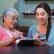 20-26 de mayoGuía de actividades 2024		        		 		mayo   																					20-26 DE MAYO																																																									SALMOS 40, 41	 																								 Canción 102 y oración						 									CANCIÓN 102Ayudemos a los débiles(Hechos 20:35)1.Todos somos presa de       la imperfección.Aun así, Jehová nos ve       con gran compasión.Nos trata con bondad,       con amabilidad.Imitemos su perdón       y su comprensión.2.Con paciencia y piedad       mostraré amora quien sienta ansiedad,       dudas o temor.Lo fortaleceré       y lo consolaré.Con cariño, lograré       renovar su fe.3.Demostremos interés       y amor leala las almas frágiles       que se sienten mal.No hay que criticar,       juzgar ni condenar.Ofrezcamos amistad       incondicional.(Vea también Is. 35:3, 4; 2 Cor. 11:29; Gál. 6:2).  														Palabras de introducción (1 min.)								https://mega.nz/#F!F6ADED7b!gdXtSl_d2I5SPIF94vI-Qg	<- 1MAG3N35																																																						.      TESOROS DE LA BIBLIA             .		 														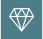            \										1. ¿Por qué ayudar a los demás?(10 mins.)--Ayudar a los demás nos hace felices (Sl 41:1; w18.08 22 párrs. 16-18).		Salmo 41:1 	  	La Biblia. Traducción del Nuevo Mundo (edición de estudio)  41   Feliz el que trata al desfavorecido con consideración;+   Jehová lo rescatará en el día de la calamidad.Ayudar a los demás nos hace felicesSer generosos nos hace felicesLa Atalaya (estudio) 2018 | agosto16. ¿Con quién debemos ser generosos, y por qué?16 Quien es generoso de verdad no espera recibir nada a cambio. Jesús tenía esto presente al decir: “Cuando des un banquete, invita a los pobres, a los lisiados, a los cojos, a los ciegos; y serás feliz, porque ellos no tienen con qué pagártelo” (Luc. 14:13, 14). La Biblia dice que el generoso será bendecido y que “cualquiera que obra con consideración para con el de condición humilde” es feliz (Prov. 22:9; Sal. 41:1). En efecto, somos generosos porque ayudar a los demás es un placer.17. ¿Qué cosas podemos dar para ser felices?17 Cuando Pablo repitió las palabras de Jesús de que “hay más felicidad en dar que en recibir”, no se refería solo a dar cosas materiales, sino también a dar ánimos, guía y ayuda a quien lo necesite (Hech. 20:31-35). El apóstol nos enseñó con palabras y con hechos a ser generosos con nuestro tiempo, energías, atención y amor.18. ¿A qué conclusión han llegado muchos expertos?18 Los sociólogos también han observado que dar nos hace felices. Según cierto artículo, las personas afirman que se sienten notablemente más felices cuando hacen buenas obras por los demás. De acuerdo con los investigadores, ayudar al prójimo nos transmite un sentido de logro porque satisface necesidades humanas que son fundamentales. De hecho, los expertos suelen recomendar el voluntariado como método para tener una salud mejor y una mayor sensación de felicidad. Esto no nos sorprende a quienes consideramos que la Biblia es la Palabra de nuestro cariñoso Creador, Jehová (2 Tim. 3:16, 17).--Jehová ayuda a los que ayudan (Sl 41:2-4; w15 15/12 24 párr. 7).		Salmo 41:2-4 	  	La Biblia. Traducción del Nuevo Mundo (edición de estudio)  2   Jehová lo protegerá y lo mantendrá con vida.Será llamado feliz en la tierra;+         jamás lo entregarás al capricho* de sus enemigos.+   3 Jehová lo sostendrá cuando esté enfermo en cama;+le cambiarás por completo la cama durante su enfermedad.   4 Porque yo dije: “Oh, Jehová, concédeme tu favor.+Sáname,+ porque he pecado contra ti”.+Jehová ayuda a los que ayudanJehová lo cuidaráLa Atalaya 2015 | 15 de diciembre7. ¿Por qué son un gran consuelo las palabras del Salmo 41:3?7 Lo anterior no quiere decir que Dios no nos apoye cuando estamos enfermos. Él nos consuela y nos da sabiduría tal como hizo con sus siervos del pasado. El rey David escribió: “Feliz es cualquiera que obra con consideración para con el de condición humilde; en el día de calamidad Jehová le proveerá escape. Jehová mismo lo guardará y lo conservará vivo” (Sal. 41:1, 2). Como es obvio, David no estaba diciendo que Dios conservaría vivo hasta nuestros días al que hubiera mostrado consideración a los necesitados. Entonces, ¿cómo lo ayudaría? Apoyándolo y fortaleciéndolo mientras estuviera enfermo en su “diván”, es decir, en su cama (Sal. 41:3). Así es, la persona considerada puede estar segura de que Dios sabe lo que ha hecho y no lo olvidará. Además, Jehová creó el cuerpo humano con la capacidad de luchar contra las enfermedades, lo que de por sí es una gran ayuda. 						--Cuando ayudamos a otros, le damos gloria a Jehová (Sl 41:13; Pr 14:31; w17.09 12 párr. 17).								Salmo 41:13 	  	La Biblia. Traducción del Nuevo Mundo (edición de estudio)  13   Alabado sea Jehová, el Dios de Israel, por toda la eternidad.*+        Amén y amén.  Proverbios 14:31 	  	 31 El que explota* al desfavorecido insulta a su Creador,*+           pero el que le muestra compasión al pobre le da gloria.+Cuando ayudamos a otros, le damos gloria a JehováImitemos la compasión de JehováLa Atalaya (estudio) 2017 | septiembre17. ¿Por qué desea usted cultivar y mostrar compasión?17 Por supuesto, no solo mostramos compasión porque nos reporta beneficios. Lo hacemos sobre todo porque queremos imitar y dar gloria a Jehová, la Fuente del amor y la compasión (Prov. 14:31). Por eso, hagamos todo lo posible por imitar su ejemplo perfecto. Así nos acercaremos más a nuestros hermanos y disfrutaremos de mejores relaciones con quienes nos rodean (Gál. 6:10; 1 Juan 4:16). 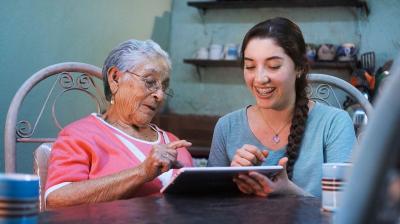 PREGÚNTESE: “¿Hay alguien en mi congregación que necesite ayuda para sacarle más partido a JW Library?”.								2. Busquemos perlas escondidas(10 mins.)--Sl 40:5-10. En esta oración, David demostró que reconocía y respetaba la soberanía de Jehová. ¿Qué lecciones podemos extraer? (it-2 46).Respuesta:								Salmo 40:5-10 	  	La Biblia. Traducción del Nuevo Mundo (edición de estudio)  5   ¡Cuántas cosas has hecho,oh, Jehová mi Dios!       Son muchas tus obras maravillosas y tus pensamientos a nuestro favor+       —nadie puede compararse contigo—.+              Si tratara de narrarlos y hablar de ellos,                    serían demasiados, más de los que puedo contar.+   6 No deseaste ni sacrificios ni ofrendas,*+pero abriste mis oídos para que oyera.+         No pediste ni ofrendas quemadas ni ofrendas por el pecado.+   7 Entonces dije: “Mira, he venido.En el rollo* está escrito acerca de mí.+   8 Hacer tu voluntad, oh, Dios mío, es un placer para mí,*+y tu ley está en lo más hondo de mi ser.+   9 Proclamo las buenas noticias de justicia en la gran congregación.+¡Mira! No les pongo freno a mis labios,+         como tú bien sabes, oh, Jehová.   10 En mi corazón no oculto tu justicia.Declaro tu fidelidad y tu salvación.          En la gran congregación no escondo tu amor leal ni tu verdad”.+En esta oración, David demostró que reconocía y respetaba la soberanía de Jehová. ¿Qué lecciones podemos extraer?JehováPerspicacia para comprender las Escrituras, volumen 2Todo el relato bíblico gira en torno a la vindicación de la soberanía de Jehová, que manifiesta el propósito principal de Jehová Dios: la santificación de su nombre. Esta santificación hace necesario limpiar el nombre de Dios de todo oprobio. Pero requiere mucho más que eso: requiere que todas las criaturas inteligentes de los cielos y de la Tierra honren ese nombre como sagrado, lo que, a su vez, significa que reconocen y respetan voluntariamente la soberanía de Jehová y que están deseosos de servirle, deleitándose en hacer su divina voluntad por el amor que le profesan. La oración de David a Jehová registrada en el Salmo 40:5-10 expresa bien esta actitud y verdadera santificación del nombre de Jehová. (Obsérvese la aplicación que hace el apóstol de partes de este salmo a Cristo Jesús en Heb 10:5-10.) --¿Qué perlas espirituales ha encontrado en la lectura bíblica de esta semana?	SALMOS 40, 41	Respuesta:								 *  Salmo 40:4    4  Feliz el hombre que confía en Jehováy no acude ni a los insolentes ni a los falsos.*Es posible encontrar la felicidadLa Atalaya 2006 | 15 de junio			(w06 15/6 13, 14)La confianza en Jehová da felicidadNo tenemos motivos para dudar del poder absoluto y la sabiduría infinita del Creador. David, sabedor de que podía confiar plenamente en Jehová y refugiarse en él, escribió: “Feliz el hombre que confía en Jehová” (Salmo 40:4).María dijo: “Mi experiencia en España y en otras partes ha sido que cuando hacemos las cosas a la manera de Jehová, aunque nuestros sentimientos y emociones nos dirijan en otra dirección, los resultados son inmejorables. Y como la manera que Jehová tiene de hacer las cosas es siempre la mejor, somos felices”.Andreas, quien ha sido anciano cristiano en varios países europeos, también sabe por experiencia propia que podemos depositar toda nuestra confianza en Jehová. Él relata: “Mi hermano mayor, que no comparte mi fe, ejerció mucha influencia en mí para que estudiara una carrera lucrativa; por eso se llevó una gran decepción cuando opté por el ministerio de tiempo completo en vez de confiar en la supuesta seguridad de un plan de pensiones. Puedo decir que no me ha faltado nada durante mi servicio de tiempo completo y he gozado de bendiciones que otros solo pueden tener en sueños”.En 1993, Félix fue invitado a ayudar en la ampliación de la sucursal de los testigos de Jehová situada en Selters (Alemania). Cuando terminaron las obras, le ofrecieron la oportunidad de ser miembro permanente de la familia Betel. ¿Qué hizo? “Acepté la invitación, pero con reservas. Sin embargo, después de estar aquí casi diez años, estoy convencido de que Jehová contestó mis oraciones. Él sabe lo que más me conviene. Al confiar completamente en él y dejar que me dirija, le doy la oportunidad de mostrarme lo que quiere que haga.”Susanne, a quien mencionamos antes, quería ser precursora, o evangelizadora de tiempo completo, pero no encontraba un trabajo de media jornada. Al cabo de un año de espera, actuó con plena confianza en Jehová. “Entregué mi solicitud para el precursorado regular —cuenta—. Tenía ahorros suficientes para costear los gastos normales de un mes. ¡Y qué mes pasé! El ministerio me dio mucha felicidad, pero me rechazaron en todas las entrevistas de trabajo a las que acudí. Sin embargo, Jehová fue fiel a su promesa y no me abandonó. El último día del mes firmé un contrato de trabajo. Aprendí que de veras podía confiar en él. Esa primera experiencia en el servicio de tiempo completo ha contribuido a la vida feliz y provechosa que he llevado.”                  			  						 			                 	  						 			                 				                        	 *  Salmo 40:11    11  Oh, Jehová, no me niegues tu misericordia.                                Que tu amor leal y tu verdad siempre me protejan.+Jehová salvaguarda a los que confían en élLa Atalaya 2005 | 1 de junio			(w05 1/6 9, 11, 12)“Que tu amor leal y tu verdad siempre me protejan.” (SALMO 40:11.)1. ¿Qué le pidió el rey David a Jehová, y cómo se contesta dicha petición en el presente?DAVID, rey de la antigua nación de Israel, “solícitamente [había esperado] en Jehová” y, por tanto, se sintió movido a decir: “[Jehová] inclinó a mí su oído y oyó mi clamor por ayuda” (Salmo 40:1). Habiendo comprobado repetidas veces y de manera personal cómo protege Jehová a quienes lo aman, le solicitó que lo salvaguardara constantemente (Salmo 40:11). Como su nombre se incluye en la lista de hombres y mujeres fieles a los que se promete “una resurrección mejor”, David está ahora seguro en la memoria de Jehová en espera de recibir dicha recompensa (Hebreos 11:32-35). Su futuro no puede estar mejor garantizado: tiene su nombre inscrito en el “libro de recuerdo” de Jehová (Malaquías 3:16).                 											  						 			                 	  						 			                 									                         	 *  Salmo 41:9   9  Hasta el hombre que estaba en paz conmigo, en el que yo confiaba,+el que comía de mi pan, se ha vuelto en mi contra.*+Hallaron al MesíasLa Atalaya 2011 | 15 de agosto			(w11 15/8 13)Sufriría la traición de un amigo. El Mesías haría suyas estas palabras de una profecía de David: “Hasta el hombre que estaba en paz conmigo, en el que yo confiaba, el que comía de mi pan, se ha vuelto en mi contra” (Sal. 41:9). Comer pan con una persona era considerado una muestra de amistad (Gén. 31:54). Por tanto, la profecía de David habla de un mal amigo, un traidor de la peor clase. Jesús mismo indicó cómo se cumpliría esa predicción cuando les dijo a sus apóstoles que iba a ser traicionado: “No hablo de todos ustedes; yo conozco a los que he escogido. Mas es para que se cumpla la Escritura: ‘El que comía de mi pan ha alzado contra mí su talón’” (Juan 13:18). Como bien sabemos, Cristo se refería con este comentario a la traición de Judas Iscariote.3. Lectura de la Biblia(4 mins.) Sl 40:1-17 (th lección 12).				Salmo 40:1-17 	  	La Biblia. Traducción del Nuevo Mundo (edición de estudio)40 Anhelante, puse mi esperanza en* Jehová;       él inclinó su oído hacia mí* y oyó mis gritos de auxilio.+ 2 Me sacó de un hoyo lleno de rugidos,       del fango pegajoso,              y puso mis pies sobre un peñasco,                     me plantó en suelo firme. 3 Entonces puso en mi boca una canción nueva,+       una alabanza a nuestro Dios.              Muchos observarán eso llenos de reverencia                     y pondrán su confianza en Jehová. 4 Feliz el hombre que confía en Jehová       y no acude ni a los insolentes ni a los falsos.* 5 ¡Cuántas cosas has hecho,       oh, Jehová mi Dios!              Son muchas tus obras maravillosas y tus pensamientos a nuestro favor+                     —nadie puede compararse contigo—.+                            Si tratara de narrarlos y hablar de ellos,                        serían demasiados, más de los que puedo contar.+ 6 No deseaste ni sacrificios ni ofrendas,*+       pero abriste mis oídos para que oyera.+            No pediste ni ofrendas quemadas ni ofrendas por el pecado.+ 7 Entonces dije: “Mira, he venido.       En el rollo* está escrito acerca de mí.+ 8 Hacer tu voluntad, oh, Dios mío, es un placer para mí,*+       y tu ley está en lo más hondo de mi ser.+ 9 Proclamo las buenas noticias de justicia en la gran congregación.+       ¡Mira! No les pongo freno a mis labios,+              como tú bien sabes, oh, Jehová.10 En mi corazón no oculto tu justicia.       Declaro tu fidelidad y tu salvación.      En la gran congregación no escondo tu amor leal ni tu verdad”.+11 Oh, Jehová, no me niegues tu misericordia.       Que tu amor leal y tu verdad siempre me protejan.+12 Las calamidades que me rodean son demasiadas, no se pueden contar.+       Me abruman tantos errores míos que no consigo ver mi camino;+              son más numerosos que los cabellos de mi cabeza;                     estoy descorazonado.13 Oh, Jehová, por favor, complácete en salvarme.+       Oh, Jehová, ven rápido a ayudarme.+14 Que todos los que quieren quitarme la vida*       queden avergonzados y deshonrados.              Que los que se alegran de mi desgracia                     retrocedan humillados.15 Que los que se burlan de mí diciendo “¡Ah, qué bien!”       queden horrorizados por su vergüenza.16 Pero que los que te buscan+       estén radiantes y se alegren gracias a ti.+              Que los que aman tus actos de salvación siempre digan:                     “¡Que Jehová sea engrandecido!”.+17 Pero yo estoy indefenso y soy pobre.       Que Jehová esté pendiente de mí.              Tú eres quien me ayuda y quien me rescata.+                     Dios mío, no te demores.+			LECCIÓN 12                                                                                     .   									Mostrar amabilidad y empatía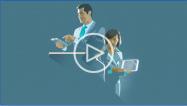 https://download-a.akamaihd.net/files/media_publication/12/thv_S_12_r720P.mp4 CÓMO HACERLO  Piense en sus oyentes. Cuando se prepare, reflexione en los problemas que ellos afrontan e intente imaginar cómo se sienten.  Elija con cuidado sus palabras. Procure animar, consolar y fortalecer a sus oyentes. No use expresiones ofensivas. No hable con desprecio de quienes no sirven a Jehová ni critique sus creencias.  Muestre interés. Puede lograrlo usando un tono de voz agradable y gestos apropiados. Piense en lo que transmite con sus expresiones faciales. Sonría con frecuencia.      . SEAMOS MEJORES MAESTROS      .			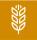 4. Empiece conversaciones(3 mins.) PREDICACIÓN INFORMAL. Empiece una conversación con alguien que parece estar contento (lmd lección 2 punto 3).LECCIÓN 2	Hacer discípulos: una obra de amorNaturalidadImite a Felipe3. Sea observador. ¿Qué le dicen de la persona sus expresiones faciales y su lenguaje corporal? ¿Da la impresión de tener ganas de hablar? Una manera sencilla de introducir una idea bíblica es preguntarle: “¿Sabía que...?”. Si alguien no quiere hablar, no insista.5. Empiece conversaciones(4 mins.) PREDICACIÓN INFORMAL. Empiece una conversación con alguien que parece estar triste (lmd lección 3 punto 5).LECCIÓN 3	Hacer discípulos: una obra de amorBondadImite a Jesús5. Ofrezca su ayuda. Siempre que sea oportuno, ayude a la persona. Una muestra de bondad puede ser la llave que abra la puerta a una buena conversación.									6. Haga discípulos(5 mins.) lff lección 14 punto 6. Analice una idea del artículo “Alabemos a Jehová en la congregación”, de la sección “Descubra algo más”, con un estudiante al que le cuesta comentar en las reuniones (th lección 19).LECCIÓN 14	¡Disfrute de la vida para siempre! Curso interactivo de la Biblia¿Qué hace falta para que Dios acepte nuestra adoración?6. Adoramos a Dios en las reuniones de la congregaciónCuando cantamos y comentamos en las reuniones de la congregación, alabamos a Jehová y nos animamos unos a otros. Lean Salmo 22:22  22 Les proclamaré tu nombre a mis hermanos;+    te alabaré en medio de la congregación.+ y hablen sobre lo siguiente:¿Disfruta de los comentarios que se dan en las reuniones?¿Le gustaría preparar un comentario y participar en la reunión?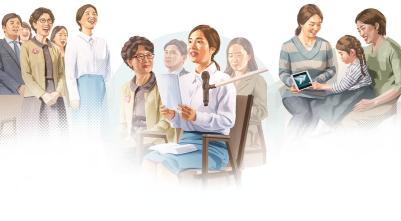 ¿Qué puedo incluir en mis comentarios?La respuesta directa a la preguntaUna idea secundaria del párrafoLa explicación de un textoUna aplicación práctica de la informaciónUna experiencia breve que destaque un punto importanteLo que enseñan las imágenesLa respuesta a las preguntas de repaso						 				LECCIÓN 19                                                                                              .   								Llegar al corazón                      https://d34ji3l0qn3w2t.cloudfront.net/f3645581-9bf2-47a2-b520-d5e8126bcf36/1/thv_S_19_r360P.mp4CÓMO HACERLO  Ayude a sus oyentes a hacerse un autoexamen. Haga preguntas retóricas que les permitan examinar sus sentimientos. Fomente la motivación correcta. Anime a sus oyentes a pensar en por qué realizan buenas obras. Ayúdelos a hacer las cosas por los motivos correctos: el amor a Jehová, al prójimo y a las enseñanzas de la Biblia. Razone con sus oyentes, no los sermonee. Al concluir su presentación, en vez de sentirse avergonzados, ellos deberían sentirse motivados a dar lo mejor de sí mismos.Dirija la atención a Jehová. Destaque cómo las enseñanzas, los principios y los mandatos de la Biblia nos permiten conocer a Dios y nos demuestran que nos quiere. Ayude a sus oyentes a tener en cuenta los sentimientos de Jehová y a cultivar el deseo de agradarle       .    NUESTRA VIDA CRISTIANA           .           .																				  			 														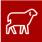 Canción 138						 									CANCIÓN 138Los cabellos blancos, una hermosa corona(Proverbios 16:31)1.Contemplamos con amor       al anciano fiel.Débiles sus manos son;       sólida su fe.Aunque su vigor quedó       ya en el ayer,no lo dejará Jehová       hoy en su vejez.(ESTRIBILLO)Oh, Jehová, recuerda       su fidelidad.Dale tu cariño       y tu lealtad.2.Sus cabellos blancos son       signo de honor,la corona de fulgor       que le da su Dios.No podemos olvidar       que, con gran virtud,le sirvió al Creador       en su juventud.(ESTRIBILLO)Oh, Jehová, recuerda       su fidelidad.Dale tu cariño       y tu lealtad.(Vea también Sal. 71:9, 18; Prov. 20:29; Mat. 25:21, 23; Luc. 22:28; 1 Tim. 5:1).7. Hagamos el bien a nuestros hermanos mayores(15 mins.) Análisis con el auditorio.Jehová valora mucho la lealtad de nuestros hermanos mayores y todo el trabajo que hacen en la congregación. ¡Y nosotros nos sentimos igual! (Heb 6:10  10 Porque Dios no es injusto y no se olvida de las obras de ustedes ni del amor que demostraron por su nombre+ al haber servido a los santos y al continuar sirviéndoles.). Llevan años enseñando, capacitando y animando a los hermanos de su congregación. Seguro que recuerda muchas ocasiones en las que lo han ayudado a usted personalmente. Por eso, ¿cómo puede mostrarles a estos queridos hermanos que agradece todo lo que han hecho y continúan haciendo por la congregación?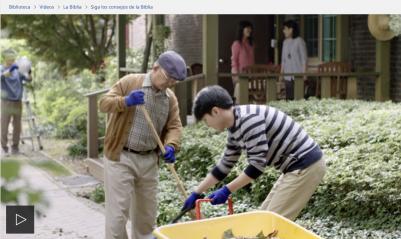 Hagamos el bien a nuestros hermanos    Duración: 5:07https://download-a.akamaihd.net/files/media_publication/79/jwb-089_S_03_r360P.mp4  (17MB)								Ponga el VIDEO Hagamos el bien a nuestros hermanos. Luego pregunte:¿Qué aprendió Ji-Hoon del hermano Ho-jin Kang?Respuesta:¿Qué es lo que más valora de los hermanos mayores de su congregación?Respuesta:¿Qué nos enseña la historia del buen samaritano?Respuesta:¿Por qué fue una buena idea que Ji-Hoon contara con otros para ayudar al hermano Ho-jin Kang?Respuesta:								Cuando nos paramos a pensar en las necesidades de los hermanos mayores de nuestra congregación, podemos encontrar muchas maneras de ayudarlos. En cuanto vea una necesidad, pregúntese: “¿Qué puedo hacer yo para ayudar?” (Snt 2:15, 16  15 Si un hermano o una hermana necesita ropa* y no tiene suficiente comida para el día 16 y, aun así, alguno de ustedes le dice “Vete en paz, mantente caliente y come bien”, pero no le da lo que necesita para su cuerpo, ¿de qué sirve?+).Lea Gálatas 6:10  10 Por eso, mientras tengamos la oportunidad,* hagamos el bien a todos, pero especialmente a nuestros hermanos en la fe. Luego pregunte:¿De qué maneras puede hacerles el bien a los hermanos mayores de su congregación?Respuesta:	8. Estudio bíblico de la congregación(30 mins.) bt cap. 10 párrs. 1-4 y recuadro de la pág. 79.CAPÍTULO 10	Demos “un testimonio completo sobre el Reino de Dios”“La palabra de Jehová siguió creciendo”Pedro es liberado, y la persecución no detiene el avance de las buenas noticiasBasado en Hechos 12:1-251-4. ¿A qué situación se enfrentó Pedro, y cómo se habría sentido usted en su lugar?¡CLANG! La pesada puerta de hierro se cierra detrás de Pedro. ¿Qué está pasando? Dos soldados que lo llevaban encadenado acaban de meterlo en una celda, donde pasará horas o incluso días sin saber qué será de él. No hay mucho que mirar, solo muros, barrotes, cadenas y centinelas.2 Por fin recibe noticias, pero no son nada buenas. El rey Herodes Agripa I ha decidido acabar con él.* De hecho, lo quiere presentar ante el pueblo después de la Pascua y darles el gusto de escuchar su sentencia de muerte. Pedro sabe que es muy capaz de matarlo, pues ya mandó matar a uno de sus compañeros, el apóstol Santiago. *Nota: Vea el recuadro “Herodes Agripa I”.3 Imagínese a Pedro en aquella celda oscura la noche antes de la ejecución. ¿Qué estará pensando? ¿Se estará acordando de lo que Jesús le había dicho unos años antes? Él le había dado a entender que un día, en contra de su voluntad, se lo llevarían atado y lo matarían (Juan 21:18, 19  18 De verdad te aseguro que, cuando eras más joven, tú mismo te vestías y andabas por donde querías; pero, cuando envejezcas, extenderás las manos y otro te vestirá y te llevará adonde no quieras”.+ 19 Dijo esto para indicar con qué tipo de muerte Pedro glorificaría a Dios. Y, después de decírselo, añadió: “Continúa siguiéndome”.+). ¿Habrá llegado ese momento?4 Si usted estuviera en su lugar, ¿cómo se sentiría? Muchos se hundirían en la desesperación y lo darían todo por perdido. Sin embargo, los cristianos verdaderos nunca pierden del todo la esperanza. Veamos lo que podemos aprender de Pedro y otros cristianos al enfrentarse a la persecución.Palabras de conclusión (3 mins.)								Canción 8 y oración						 									CANCIÓN 8Jehová es mi Refugio(Salmo 91)1.Jehová es mi Refugio,       él me protegerá.Cubierto por su sombra,       tendré seguridad.Dios es mi Rey, mi Defensor,       la fuente de mi salvación.Él es mi plaza fuerte,       siempre justo, fiel y leal.2.Aun si cayeran miles       a mi alrededor,los mansos seguiremos       al lado del Señor.Ningún temor he de tener,       Jehová me puede defender.Debajo de sus alas       buscaré su grato calor.3.En todos mis caminos,       mi Dios me guardará.De trampas y temores,       Jehová me librará.Las flechas no me tocarán;       mi alma Dios escudará.Jehová es mi Refugio,       de la mano me llevará.(Vea también Sal. 97:10; 121:3, 5; Is. 52:12).  .w22 marzo      La Atalaya  Anunciando el Reino de Jehová (estudio)(2024)    .										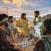 																						 Artículo de estudio 11 (del 20 al 26 de mayo de 2024)		   		                           								14 No deje que las decepciones lo alejen de JehováOtros artículosContenido de este número  																  	 	 						  		  	 	 						  		  	 	 						  CANCIÓN 129 Servimos con aguante									CANCIÓN 129Servimos con aguante(Mateo 24:13)1.Cristo aguantó       problemas y persecución.Él se concentró       en lo que Dios le prometió.Sigamos sus pasos       con mucha atención.(ESTRIBILLO)Miramos adelante,       confiamos en Jehová.Servimos con aguante       y no nos vamos a rendir jamás.2.Cuando la vejez       nos llene de calamidad,hay que meditar       en las promesas de Jehová.Muy pronto, tendremos       la vida de verdad.(ESTRIBILLO)Miramos adelante,       confiamos en Jehová.Servimos con aguante       y no nos vamos a rendir jamás.3.Hay que aguantar;       cualquier dolor es temporal.No hay que dudar,       ya casi vemos el final.Seamos leales       al Dios universal.(ESTRIBILLO)Miramos adelante,       confiamos en Jehová.Servimos con aguante       y no nos vamos a rendir jamás.(Vea también Hech. 20:19, 20; Sant. 1:12; 1 Ped. 4:12-14).      ARTÍCULO DE ESTUDIO 11                                                                            .No deje que las decepciones lo alejen de Jehová CANCIÓN 129 Servimos con aguante“Has perseverado por causa de mi nombre” (APOC. 2:3).3 Además, estás teniendo aguante, y has perseverado por causa de mi nombre,+ y no te has cansado.+1. ¿Cuáles son algunas de las bendiciones de ser parte de la organización de Jehová?¡QUÉ maravilla ser parte de la organización de Jehová! Aunque en estos últimos días la vida va de mal en peor, gracias a Jehová contamos con una familia espiritual unida (Sal. 133:1). La guía que Dios nos da nos ayuda a tener familias felices (Efes. 5:33-6:1). Y él también nos da la sabiduría que necesitamos para luchar contra los sentimientos negativos y ser felices.Salmo 133:1  		La Biblia. Traducción del Nuevo Mundo (edición de estudio)133 ¡Miren qué bueno es y qué gusto da          que los hermanos vivan juntos en unidad!+Efesios 5:33-6:1  33 Sin embargo, cada uno de ustedes debe amar a su esposa+ tal como se ama a sí mismo. A su vez, la esposa debe tenerle profundo respeto a su esposo.+6 Hijos, sean obedientes a sus padres+ en unión con el Señor, porque esto es justo.2. ¿Qué tenemos que hacer, y por qué?2 Aun así, para no rendirnos en nuestro servicio a Jehová, a veces hay que hacer grandes esfuerzos. ¿Por qué? Porque las cosas que hacen y dicen otros nos pueden ofender. También podríamos desanimarnos cuando cometemos errores, sobre todo si cometemos los mismos una y otra vez. Este artículo nos ayudará a seguir sirviendo a Jehová en estas situaciones: 1) cuando un hermano nos ofende, 2) cuando nuestro esposo o esposa nos decepciona y 3) cuando nos sentimos decepcionados con nosotros mismos. En cada caso veremos qué podemos aprender de un personaje bíblico.CUANDO UN HERMANO NOS OFENDE3. ¿Qué problema enfrentan los siervos de Jehová?3 El problema. Siendo realistas, hay hermanos que harán cosas que nos saquen de quicio. Otros tal vez nos decepcionen o nos traten de manera desconsiderada. A veces, los ancianos también cometen errores. Todo esto puede hacer que algunos duden de que esta sea la organización de Dios. En vez de seguir sirviendo a Jehová “hombro a hombro” junto a sus hermanos, quizás decidan dejar de hablarles a los que los ofendieron o incluso dejar de ir a las reuniones (Sof. 3:9). ¿Es esa una buena decisión? Veamos qué podemos aprender de un personaje bíblico que pasó por situaciones parecidas.Sofonías 3:9  		La Biblia. Traducción del Nuevo Mundo (edición de estudio) 9 Y entonces cambiaré el idioma de los pueblos a un idioma puro       para que todos ellos puedan invocar el nombre de Jehová              y le sirvan hombro a hombro’.*+4. ¿Qué problemas enfrentó el apóstol Pablo?4 El personaje bíblico. El apóstol Pablo era consciente de que sus hermanos eran imperfectos. Por ejemplo, cuando empezó a asistir a la congregación de Jerusalén, muchos allí desconfiaban de él y le tenían miedo (Hech. 9:26). Más tarde, algunos hablaron mal de él a sus espaldas (2 Cor. 10:10). Luego, Pablo vio a un hermano maduro tomar una mala decisión que pudo haber hecho tropezar a otros cristianos (Gál. 2:11, 12). También se llevó una gran desilusión con Marcos, uno de sus principales compañeros (Hech. 15:37, 38). Pablo pudo haber pensado que tenía sobradas razones para dejar de relacionarse con los hermanos que lo ofendieron. Pero, en vez de dejar que todo eso lo alejara de Jehová, mantuvo una actitud positiva hacia ellos y siguió sirviéndole fielmente. ¿Qué lo ayudó?Hechos 9:26  		La Biblia. Traducción del Nuevo Mundo (edición de estudio)26 Al llegar a Jerusalén,+ él se esforzó por unirse a los discípulos, pero todos le tenían miedo porque no creían que fuera discípulo.2 Corintios 10:10  10 Algunos dicen: “Sus cartas son de peso y enérgicas, pero su presencia es débil y su forma de hablar es despreciable”.Gálatas 2:11, 12  11 Sin embargo, cuando Cefas+ vino a Antioquía,+ me enfrenté a él cara a cara, porque estaba claramente equivocado.* 12 Porque, antes de que llegaran ciertos hombres de parte de Santiago,+ él solía comer con gente de las naciones,+ pero cuando ellos llegaron dejó de hacerlo y se separó de ellos por miedo a los del grupo de los circuncisos.+Hechos 15:37, 38  37 Bernabé estaba decidido a llevarse con ellos a Juan, al que llamaban Marcos.+ 38 Pero a Pablo no le parecía bien llevárselo porque se había separado de ellos en Panfilia y no los había acompañado en la obra.+5. ¿Qué ayudó a Pablo a no alejarse de sus hermanos? (Colosenses 3:13, 14; vea también el dibujo).5 Pablo amaba tanto a sus hermanos que no se concentró en sus imperfecciones, sino en sus bonitas cualidades. El amor también lo ayudó a perdonar, tal como recomendó en Colosenses 3:13, 14 (léalo). Por ejemplo, ¿arregló las cosas con Marcos? Pues sí. Aunque Marcos lo abandonó durante su primer viaje misional, Pablo no se quedó enojado con él. Más tarde, escribió una afectuosa carta a la congregación de Colosas en la que dijo que Marcos era muy valioso y “una fuente de gran consuelo” (Col. 4:10, 11). Además, mientras estuvo preso en Roma, pidió que Marcos fuera a ayudarlo (2 Tim. 4:11). Está claro que Pablo no dio por perdidos a sus hermanos. ¿Qué nos enseña su ejemplo?***Colosenses 3:13, 14  	La Biblia. Traducción del Nuevo Mundo (edición de estudio)13 Sigan soportándose unos a otros y perdonándose con generosidad+ incluso si alguno tiene una razón para quejarse de otro.+ Jehová* los perdonó con generosidad a ustedes, así que hagan ustedes igual.+ 14 Pero, además de todo esto, vístanse de amor,+ porque es un lazo de unión perfecto.+Colosenses 4:10, 11  10 Aristarco,+ mi compañero de prisión, les envía sus saludos, y también Marcos,+ el primo de Bernabé (a quien deben recibir con gusto si va a verlos, según las instrucciones que recibieron),+ 11 y Jesús, al que llaman Justo, quienes son de los circuncisos. Solamente ellos son mis colaboradores a favor del Reino de Dios, y se han convertido en una fuente de gran consuelo* para mí.2 Timoteo 4:11  11 Solo Lucas está conmigo. Trae a Marcos contigo, porque me es útil en el ministerio.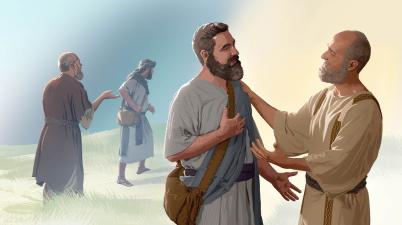 Cuando Pablo tuvo un desacuerdo con Bernabé y Marcos, no se quedó resentido con ellos, sino que después colaboró con gusto con Marcos. (Vea el párrafo 5).6, 7. ¿Qué nos ayudará a seguir mostrando amor a nuestros hermanos a pesar de sus imperfecciones? (1 Juan 4:7).6 La lección. Jehová desea que sigamos mostrando amor a nuestros hermanos y hermanas (lea 1 Juan 4:7). Si alguien de la congregación nos trató de una forma poco cristiana, podemos darle el beneficio de la duda. Pensemos que lo hizo sin mala intención y que se está esforzando por hacer lo correcto (Prov. 12:18). A pesar de nuestras imperfecciones, Jehová nos quiere mucho. No nos da la espalda cuando cometemos errores ni se queda resentido (Sal. 103:9). Es muy importante que imitemos a nuestro Padre y perdonemos a los demás (Efes. 4:32-5:1).***1 Juan 4:7  		La Biblia. Traducción del Nuevo Mundo (edición de estudio)7 Amados, sigamos amándonos unos a otros,+ porque el amor es de Dios, y todo el que ama ha nacido de Dios y conoce a Dios.+Proverbios 12:18  18 Las palabras dichas sin pensar son como los golpes de una espada,       pero la lengua de los sabios cura las heridas.+Salmo 103:9   9 No estará continuamente señalando nuestras faltas+       ni estará resentido para siempre.+Efesios 4:32-5:1  32 Más bien, sean bondadosos unos con otros, trátense con ternura y compasión,+ y perdónense con generosidad, así como Dios los perdonó generosamente a ustedes mediante Cristo.+5 Por lo tanto, imiten a Dios+ como hijos amados7 Además, no debemos olvidar que, como el fin está tan cerca, debemos mantenernos muy unidos a nuestros hermanos. Es de esperar que enfrentemos más persecución, y puede que incluso acabemos en la cárcel. En esos momentos, necesitaremos a nuestros hermanos más que nunca (Prov. 17:17). Algo así le pasó a un anciano de España llamado Josep.* Debido a su neutralidad, lo metieron en prisión junto con otros hermanos. Cuenta: “Como no teníamos privacidad, era muy fácil irritarse con los hermanos. Así que teníamos que soportarnos unos a otros y perdonarnos con generosidad. Eso nos ayudó a mantenernos unidos y a protegernos unos a otros de los presos que no eran Testigos. Recuerdo una ocasión en la que me hice daño en un brazo y lo tenía vendado e inmovilizado. Como no podía valerme por mí mismo, un hermano me lavaba la ropa y me ayudaba de otras maneras prácticas. Vi lo que era el amor de verdad cuando más lo necesité”. ¡Qué importante es que resolvamos desde ya cualquier problema con nuestros hermanos! *Nota: Se han cambiado algunos nombres.Proverbios 17:17  		La Biblia. Traducción del Nuevo Mundo (edición de estudio)17 El verdadero amigo ama en todo momento+       y es un hermano en* tiempos de angustia.+CUANDO NUESTRO ESPOSO O ESPOSA NOS DECEPCIONA8. ¿Qué problemas afrontan los matrimonios?8 El problema. Todos los matrimonios “tendrán dificultades en la vida”, tal como indica con franqueza la Biblia (1 Cor. 7:28). ¿Por qué? Porque tanto el esposo como la esposa son imperfectos. Además, tienen personalidades y gustos diferentes. Puede que vengan de otras culturas o tengan antecedentes muy distintos. Y, con el tiempo, tal vez salgan a la luz ciertos defectos que pasaron desapercibidos durante el noviazgo. Todo esto puede hacer que la relación se vuelva tensa. En vez de reconocer que los dos se equivocan y trabajar en equipo para resolver los problemas, quizás se echen la culpa mutuamente o incluso piensen que la solución es separarse o divorciarse. ¿Pero será eso lo mejor?* Veamos un personaje bíblico que no se rindió pese a tener muchas dificultades en su matrimonio. *Nota: La Biblia no recomienda la separación y deja claro que quienes se separan no están libres para volver a casarse. Sin embargo, algunos cristianos han pensado en la posibilidad de separarse en ciertas situaciones graves. Vea la nota 4, “La separación”, del libro Disfrute de la vida.1 Corintios 7:28  		La Biblia. Traducción del Nuevo Mundo (edición de estudio)28 Pero, si te casas, no cometes ningún pecado. Y, si alguien virgen se casa, no comete ningún pecado. Sin embargo, los que lo hagan tendrán dificultades en la vida. Yo intento ahorrarles eso.9. ¿Qué situación afrontó Abigaíl?9 El personaje bíblico. Abigaíl estaba casada con Nabal, un hombre que según la Biblia era áspero y hacía cosas malas (1 Sam. 25:3). Seguro que era difícil vivir con alguien así. Un día, a Abigaíl se le presentó la oportunidad de escaparse fácilmente de su matrimonio. Resulta que David, el futuro rey de Israel, quería matar a Nabal por haberlos insultado a él y a sus hombres (1 Sam. 25:9-13). Abigaíl pudo haber huido y dejado que David llevara a cabo su plan. Pero en vez de eso convenció a David de que le perdonara la vida a Nabal (1 Sam. 25:23-27). ¿Qué la motivó?1 Samuel 25:3  		La Biblia. Traducción del Nuevo Mundo (edición de estudio)3 El hombre, que era calebita,+ se llamaba Nabal,+ y su esposa, Abigaíl.+ Ella era una mujer sensata y hermosa, pero su esposo era áspero y hacía cosas malas.+10. ¿Qué pudo motivar a Abigaíl a no rendirse pese a tener muchas dificultades en su matrimonio?10 Abigaíl amaba a Jehová, y para ella lo que él opinaba sobre el matrimonio era muy importante. De seguro sabía lo que Jehová dijo cuando unió a Adán y a Eva en matrimonio (Gén. 2:24). Abigaíl tenía muy claro que a los ojos de Dios el matrimonio es una unión sagrada. Sin duda, su deseo de agradar a Dios la motivó a salvar a su esposo y a todos los de su casa. Para evitar que David matara a Nabal, actuó rápidamente y estuvo dispuesta a pedir disculpas por una ofensa que no había cometido. Seguramente Jehová amaba mucho a esta mujer tan valiente y sacrificada. ¿Qué pueden aprender de Abigaíl tanto las esposas como los esposos? Veamos.Génesis 2:24  		La Biblia. Traducción del Nuevo Mundo (edición de estudio)24 Por esa razón, el hombre dejará a su padre y a su madre, se unirá a* su esposa y ellos serán una sola carne.*+11. a) ¿Qué quiere Jehová que hagan quienes están casados? (Efesios 5:33). b) ¿Qué aprende del ejemplo de Carmen? (Vea también las imágenes).11 La lección. Jehová desea que quienes están casados respeten el matrimonio, incluso si su esposo o su esposa tiene una personalidad difícil. Dios de seguro se siente muy contento cuando ve que los matrimonios se esfuerzan al máximo por solucionar los problemas y por tratarse con mucho amor y respeto (lea Efesios 5:33). Veamos el ejemplo de Carmen. Llevaba unos seis años casada cuando empezó a estudiar la Biblia con los Testigos y se bautizó. Ella cuenta: “A mi esposo no le gustó nada mi decisión. Se puso celoso de Jehová, me insultaba y me amenazaba con irse de la casa”. Aun así, Carmen no se rindió. Durante 50 años hizo todo lo que pudo por tratar a su esposo con amor y respeto. Añade: “Con los años aprendí a entender mejor a mi esposo y a hablarle con cariño. Sabía que el matrimonio es sagrado para Jehová. Así que hice todo cuanto pude por salvarlo. Mi amor por Jehová me ayudó a no rendirme nunca”.* Si surgen dificultades en su matrimonio, puede estar seguro de que Jehová lo apoyará y lo ayudará a perseverar.Nota: Encontrará otra experiencia en el video No se deje engañar por la paz de imitación: Darrel y Deborah Freisinger, de jw.org.***Efesios 5:33  		La Biblia. Traducción del Nuevo Mundo (edición de estudio)33 Sin embargo, cada uno de ustedes debe amar a su esposa+ tal como se ama a sí mismo. A su vez, la esposa debe tenerle profundo respeto a su esposo.+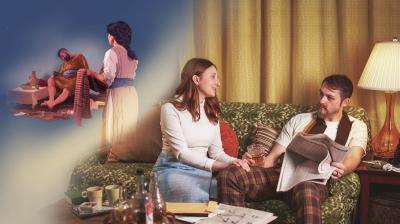 Abigaíl hizo todo lo que pudo por salvar a los de su casa. ¿Qué aprende de ella? (Vea el párrafo 11).CUANDO NOS SENTIMOS DECEPCIONADOS CON NOSOTROS MISMOS12. ¿Cómo podríamos sentirnos si cometemos un pecado grave?12 El problema. Tal vez nos veamos como un caso perdido si cometemos un pecado grave. La Biblia reconoce que nuestros pecados nos pueden dejar con “un corazón destrozado y aplastado” (Sal. 51:17). Eso fue lo que le pasó a Robert, un hermano que se había esforzado durante años para llegar a ser siervo ministerial. Cometió un pecado grave y supo que había traicionado a Jehová. Él dice: “Me sentí terriblemente culpable, como si me hubieran caído encima un millón de ladrillos. Después se me revolvió el estómago, empecé a llorar y le oré a Jehová. Recuerdo que pensé que Dios nunca me volvería a escuchar. A fin de cuentas, lo había decepcionado”. Si cometemos un pecado grave, quizás nuestro corazón destrozado nos haga creer que Jehová nos ha abandonado y que ya no vale la pena seguir sirviéndole (Sal. 38:4). ¿Se ha sentido así alguna vez? En ese caso, lo ayudará el ejemplo de un fiel siervo de Jehová que no se alejó de él a pesar de cometer un pecado grave.Salmo 51:17  		La Biblia. Traducción del Nuevo Mundo (edición de estudio)17 El sacrificio que a Dios le agrada es un espíritu destrozado;       un corazón destrozado y aplastado, oh, Dios, no lo rechazarás.*+Salmo 38:4  		  4 Porque mis errores están sobre mi cabeza;+       son una carga pesada, demasiado pesada para mí.13. ¿Qué pecado grave cometió Pedro, y qué errores lo llevaron a ese punto?13 El personaje bíblico. La noche antes de que ejecutaran a Jesús, el apóstol Pedro cometió una serie de errores que lo llevaron al momento más oscuro de su vida. En primer lugar, aseguró con exceso de confianza que se mantendría fiel incluso si los demás apóstoles abandonaban a Jesús (Mar. 14:27-29). Después, en el jardín de Getsemaní, se quedó dormido una y otra vez (Mar. 14:32, 37-41). Luego, cuando arrestaron a Jesús, lo abandonó (Mar. 14:50). Por último, Pedro negó conocerlo tres veces, incluso con un juramento (Mar. 14:66-71). ¿Cómo reaccionó cuando se dio cuenta de que había cometido un pecado grave? Aplastado por la culpa, se vino abajo y rompió a llorar (Mar. 14:72). ¿Se imagina cómo se sintió cuando unas horas después vio a su amigo Jesús en el madero? Seguro que sintió que era lo peor de lo peor.Marcos 14:27-29  		La Biblia. Traducción del Nuevo Mundo (edición de estudio)27 Y Jesús les dijo: “Todos ustedes van a fallar,* porque está escrito: ‘Heriré al pastor+ y las ovejas serán dispersadas’.+ 28 Pero, después de ser resucitado,* iré delante de ustedes camino a Galilea”.+ 29 Pedro le respondió: “Incluso si todos los demás fallan,* yo no lo haré”.+Marcos 14:32  32 Entonces llegaron a un lugar llamado Getsemaní, y él les dijo a sus discípulos: “Quédense aquí sentados mientras yo oro”.+Marcos 14:72  72 Al instante, un gallo cantó por segunda vez+ y Pedro recordó lo que Jesús le había dicho: “Antes de que un gallo cante dos veces, tú negarás tres veces que me conoces”.+ Destrozado, rompió a llorar.14. ¿Qué ayudó a Pedro a no alejarse de Jehová? (Vea el dibujo).14 Pedro perseveró y no se alejó de Jehová. ¿Qué lo ayudó? No se aisló, sino que buscó la compañía de sus hermanos, que de seguro lo consolaron (Luc. 24:33). Además, una vez que Jesús resucitó, se le apareció a Pedro, probablemente para animarlo (Luc. 24:34; 1 Cor. 15:5). Luego, en vez de echarle en cara a Pedro lo que había hecho, Jesús le dijo a su amigo que recibiría mayores responsabilidades (Juan 21:15-17). Pedro sabía que había cometido un pecado grave, pero no tiró la toalla. ¿Por qué? Porque estaba convencido de que Jesús no lo había dado por perdido, y contaba con el apoyo de sus hermanos. Veamos qué aprendemos de su ejemplo.Lucas 24:33  		La Biblia. Traducción del Nuevo Mundo (edición de estudio)33 En ese mismo momento se levantaron y volvieron a Jerusalén, donde vieron a los Once y a los que estaban reunidos con ellos,Lucas 24:34  34 que decían: “¡Es un hecho que el Señor fue resucitado* y se le apareció a Simón!”.+1 Corintios 15:5  5 y que se le apareció a Cefas+ y después a los Doce.+Juan 21:15-17  15 Cuando terminaron de desayunar, Jesús le preguntó a Simón Pedro: “Simón hijo de Juan, ¿me amas más que a estos?”. Él le respondió: “Sí, Señor, tú sabes que te quiero”. Jesús le dijo: “Alimenta a mis corderos”.+ 16 De nuevo, por segunda vez, le preguntó: “Simón hijo de Juan, ¿me amas?”. Él le respondió: “Sí, Señor, tú sabes que te quiero”. Jesús le dijo: “Pastorea a mis ovejitas”.+ 17 Por tercera vez le preguntó: “Simón hijo de Juan, ¿me quieres?”. Pedro se puso triste al ver que por tercera vez le preguntaba “¿Me quieres?”. Así que le dijo: “Señor, tú lo sabes todo; tú sabes que yo te quiero”. Jesús le dijo: “Alimenta a mis ovejitas.+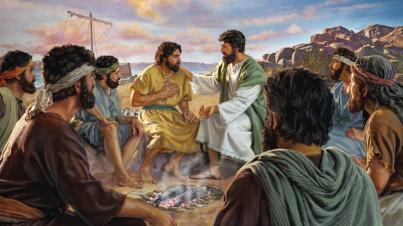 Juan 21:​15-17 muestra que Jesús no dio por perdido a Pedro, y eso le dio las fuerzas para seguir adelante. (Vea el párrafo 14).15. ¿Qué certeza quiere Jehová que tengamos? (Salmo 86:5; Romanos 8:38, 39; vea también la imagen).15 La lección. Jehová quiere que estemos convencidos de que nos ama y de que está dispuesto a perdonarnos (lea Salmo 86:5; Romanos 8:38, 39). Claro, es normal y está bien sentirnos culpables cuando pecamos. Pero jamás debemos pensar que Jehová ha dejado de amarnos y que nunca nos perdonará. Más bien, debemos buscar ayuda enseguida. Robert, de quien hablamos en el párrafo 12, explica: “Lo que me llevó a pecar fue creer que sería capaz de resistir la tentación sin ayuda de nadie”. Vio que necesitaba hablar con los ancianos. Robert cuenta: “Cuando di ese paso, ellos me ayudaron a ver que Jehová me seguía queriendo. Los ancianos no me dieron por perdido. Al contrario, me mostraron que Jehová no me había abandonado”. Al igual que Robert, podemos estar seguros de que Jehová nos ama muchísimo y de que nos perdona si nos arrepentimos de nuestros pecados, buscamos ayuda y nos esforzamos por no cometer el mismo error (1 Juan 1:8, 9). Pensar en que Jehová nos sigue queriendo nos ayudará a no rendirnos si tropezamos o caemos.***Juan 21:15-17  		La Biblia. Traducción del Nuevo Mundo (edición de estudio)15 Cuando terminaron de desayunar, Jesús le preguntó a Simón Pedro: “Simón hijo de Juan, ¿me amas más que a estos?”. Él le respondió: “Sí, Señor, tú sabes que te quiero”. Jesús le dijo: “Alimenta a mis corderos”.+ 16 De nuevo, por segunda vez, le preguntó: “Simón hijo de Juan, ¿me amas?”. Él le respondió: “Sí, Señor, tú sabes que te quiero”. Jesús le dijo: “Pastorea a mis ovejitas”.+ 17 Por tercera vez le preguntó: “Simón hijo de Juan, ¿me quieres?”. Pedro se puso triste al ver que por tercera vez le preguntaba “¿Me quieres?”. Así que le dijo: “Señor, tú lo sabes todo; tú sabes que yo te quiero”. Jesús le dijo: “Alimenta a mis ovejitas.+***Romanos 8:38, 39  38 Porque estoy convencido de que ni muerte ni vida, ni ángeles ni gobiernos, ni cosas presentes ni cosas futuras, ni poderes,+ 39 ni altura ni profundidad, ni ninguna otra creación podrá separarnos del amor de Dios que está en Cristo Jesús nuestro Señor.1 Juan 1:8, 9  8 Si decimos “No tenemos pecado”, nos estamos engañando a nosotros mismos+ y la verdad no está en nosotros. 9 Si confesamos nuestros pecados, como él es fiel y justo, perdona nuestros pecados y nos limpia de toda injusticia.+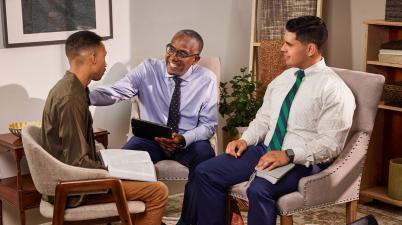 ¿Cómo nos sentimos cuando vemos que los ancianos se esfuerzan tanto por ayudarnos? (Vea el párrafo 15).16. ¿Por qué quiere usted seguir sirviendo a Jehová sin rendirse?16 Jehová valora todo lo que hacemos por servirle en estos últimos días tan difíciles. Nos ayudará a no rendirnos y a no alejarnos de él a pesar de las decepciones. Podemos cultivar amor por nuestros hermanos y perdonarlos cuando nos ofenden. Podemos demostrarle a Jehová que lo amamos mucho y que respetamos el matrimonio esforzándonos al máximo por solucionar cualquier problema que surja con nuestro esposo o esposa. Y, si cometemos un pecado grave, podemos buscar la ayuda de Jehová, aceptar su amor y su perdón, y seguir sirviéndole. “Así que no dejemos de hacer lo que está bien”, porque sabemos que Jehová nos bendecirá muchísimo (Gál. 6:9).Gálatas 6:9  		La Biblia. Traducción del Nuevo Mundo (edición de estudio)9 Así que no dejemos de hacer lo que está bien, porque al debido tiempo cosecharemos si no nos cansamos.*+   CANCIÓN 139 ¿Te ves en el nuevo mundo?									CANCIÓN 139¿Te ves en el nuevo mundo?(Apocalipsis 21:1-5)1.¿Te ves allí? ¿Me ves allí?       La Tierra pronto será un jardín.¿Qué sentirás al disfrutar       de juventud, perfección y paz?¡Qué bendición! ¡Qué gran placer!       Lo vivirás si demuestras fe.El Reino de Dios nos dará libertad,       y con emoción nuestras voces cantarán:(ESTRIBILLO)“Por ti, oh, Jehová, mediante Jesús,       el nuevo mundo ha visto la luz.Mi corazón rebosa de felicidad.       ¡Jamás dejaré de dar gracias, oh, Jehová!”.2.¡Estoy aquí! ¡Estás aquí!       El Paraíso contemplo por fin.Es de verdad, es muy real,       ¡es lo que nos prometió Jehová!No más dolor, no más temor;       el sufrimiento ya terminó.Muy pronto, los muertos van a despertar.       Millones de voces también van a cantar:(ESTRIBILLO)“Por ti, oh, Jehová, mediante Jesús,       el nuevo mundo ha visto la luz.Mi corazón rebosa de felicidad.       ¡Jamás dejaré de dar gracias, oh, Jehová!”.(Vea también Sal. 37:10, 11; Is. 65:17; Juan 5:28; 2 Ped. 3:13).Este trabajo es con mucho cariño, para todos los hermanos que están demasiado ocupados por sus muchas responsabilidades  o son de edad avanzada o con alguna discapacidad, para ayudarles en su preparación y puedan aprovechar mejor las reuniones y puedan tener una mejor participación en éstas…..  Comentarios y sugerencias: cesarma196@gmail.com 			Buenas Noticias De Parte De Dios (fg_S)				http://download.jw.org/files/media_books/0b/fg_S.pdf				 	 ¿Qué Enseña Realmente La Biblia? (bh_S)			http://download.jw.org/files/media_books/d9/bh_S.pdf					  Su Fcamilia Puede Ser Feliz (hf_S.pdf) 		https://download-a.akamaihd.net/files/media_books/22/hf_S.pdf                    9  a 15 octubre 2023 th10, 4, 15, 16                      16  a 22 octubre 2023 th2, 7, 11, 8                       23  a 29 octubre 2023 th11, 17, 3,  14                       30 octubre a 5 noviembre 2023 th5, 1, 13,  19   **2c            6 a 12 noviembre 2023 th12, 2, 19                       13 a 19 noviembre 2023 th12, 11, 8                       20 a 26 noviembre 2023 th5, 12, 3, 20                       27 noviembre a 3 diciembre 2023 th5, 1, 6, 17                       4 a 10 diciembre 2023 th5, 11, 2, 20                       11 a 17 diciembre 2023 th12, 1, 17, 15                       18 a 24 diciembre 2023 th5, 3, 17, 6                       25 a 31 diciembre 2023 th5, 1, 11, 14                       1 a 7 enero 2024 th12                        8 a 14 enero 2024 th10                        15 a 21 enero 2024 th2, 18                        22 a 28 enero 2024 th5, 16                        29  enero a 4 febrero 2024 th11, 13                        5  a 11 febrero 2024 th12                    12  a 18 febrero 2024 th10                            19  a 25 febrero 2024 th10        **1b            26  febrero a 3 marzo  2024 th2, 12                            4 a 10 marzo  2024 th5, 11, 9, 2, 6                            11 a 17 marzo  2024 th10                            18 a 24 marzo  2024 th11, 6                            25 a 31 marzo  2024 th2, 20                            1 a 7 abril  2024 th5,                            8 a 14 abril  2024 th2, 3, 13                            15 a 21 abril  2024 th10, 6                            22 a 28 abril  2024 th11                            29 abril a 5 mayo  2024 th5, 17                            6 a 12 mayo  2024 th10, 13                            13 a 19 mayo  2024 th2                            20 a 26 mayo  2024 th12, 19        	th12, 19 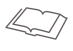 1 Tesalonicenses 2:7, 8       7 Al contrario, los tratamos con amabilidad, como cuando una madre amamanta y cuida con ternura* a sus hijos. 8 Así que, por el tierno cariño que les teníamos, estábamos decididos a* darles no solo las buenas noticias de Dios, sino también nuestras vidas,+ pues llegamos a amarlos mucho.+
RESUMEN: Hable con sinceridad y muestre que se preocupa por sus oyentes.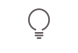 Procure no sonar ni exagerado ni forzado. Cuando lea un relato, refleje los sentimientos que se expresan en él, pero no atraiga la atención hacia sí mismo. Intente alargar las vocales para que su voz suene más cálida. Si enfatiza las consonantes, sonará frío y entrecortado.Proverbios 3:1       3  Hijo mío, no te olvides de mis enseñanzas,*y que tu corazón obedezca mis mandamientos,RESUMEN: Ayude a sus oyentes a amar lo que aprenden y a ponerlo en práctica.Recuerde que es Jehová quien atrae a las personas. Utilice su Palabra para motivar a sus oyentes.PARA PREDICARSi es posible, haga preguntas para saber qué piensa realmente la persona. Intente averiguar lo que siente de verdad fijándose en sus expresiones faciales y su tono de voz. Eso sí, tenga paciencia. Seguramente, para que le abra su corazón, tendrá que ganarse su confianza.HERODES AGRIPA IEl rey Herodes Agripa I —quien mandó matar a Santiago y encarcelar a Pedro— era nieto de Herodes el Grande y formaba parte de una familia de políticos que gobernaban a los judíos. Los Herodes eran idumeos (o sea, edomitas). A los idumeos se les consideraba judíos porque aproximadamente desde el año 125 antes de nuestra era se les había obligado a circuncidarse.Herodes Agripa nació en el año 10 antes de nuestra era y recibió su educación en Roma. Allí se hizo amigo de muchos miembros de la familia imperial, como Cayo, más conocido como Calígula, quien se convirtió en emperador en el año 37 de nuestra era. Calígula no tardó en nombrar a Herodes rey de Iturea, Traconítide y Abilene, y más tarde de Galilea y Perea.Calígula fue asesinado en el año 41, y eso desató una crisis. Herodes, que en ese momento estaba en Roma, al parecer contribuyó a solucionarla participando en las tensas negociaciones entre el Senado y otro de sus influyentes amigos, Claudio. Como resultado, Claudio fue proclamado emperador y se evitó una guerra civil. Para recompensar a Herodes por su intervención, el nuevo emperador también lo hizo rey de Judea y Samaria, que desde el año 6 de nuestra era habían estado bajo la administración de procuradores romanos. Así, Herodes llegó a tener bajo su mando un territorio tan extenso como el de su abuelo.La capital de su reino era Jerusalén, donde consiguió ganarse el respeto de los líderes religiosos. Se dice que “defendía con ardor la fe judía” y que cumplía al pie de la letra leyes y tradiciones. Por ejemplo, ofrecía sacrificios diarios en el templo y leía la Ley en público. Sin embargo, lo que hacía supuestamente por servir a Dios era pura hipocresía, pues organizaba combates de gladiadores y espectáculos teatrales paganos. Se le describe como un personaje “traicionero, superficial y derrochador”.¿QUÉ NOS AYUDARÁ A SEGUIR SIRVIENDO A JEHOVÁ EN ESTAS SITUACIONES?. Cuando un hermano nos ofende..  Cuando nuestro esposo o esposa nos decepciona..  Cuando nos sentimos decepcionados con nosotros mismos.TEMAEste artículo nos ayudará a no darnos por vencidos y seguir sirviendo a Jehová a pesar de las decepciones.¿QUÉ NOS AYUDARÁ A SEGUIR SIRVIENDO A JEHOVÁ EN ESTAS SITUACIONES?. Cuando un hermano nos ofende..  Cuando nuestro esposo o esposa nos decepciona..  Cuando nos sentimos decepcionados con nosotros mismos.. ¿Por qué se relaciona Jesús con personas conocidas por sus pecados?  8pts .¿Qué piensan los fariseos de la gente común y de que Jesús se relacione con esas personas? .¿Cuál es la lección de los dos ejemplos que pone Jesús?       .                7 a 13 de enero 2019   th5 th1 14 a 20 de enero 2019   th5 th1 th2 th3 21 a 27 de enero 2019  th5 th2 th3 28 de enero a 3 de febrero  th5 th2 th3  4 a 10 de febrero 2019 th10 th2 th7 11 a 17 de febrero 2019 th10 th4 th6 th9                                 18 a 24 de febrero th10 th6 th925 de febrero a 3 de marzo  th10 th6 th9                                        4 a 10 de marzo 2019  th10 th3                              11a17 de marzo 2019 th10 th3 th11                                       18 a 24 de marzo 2019 th10 th3 th11                                  25 a 31 de marzo 2019 th10 th3 th11                                  1a7 de abril 2019 th5 th4 th12
8 a 14 de abril 2019 th5 th1 th3 th6                                  15 a 21 de abril 2019   (conmemoración)                                 22 a 28 de abril 2019  th10 th3 th9                                   29 de abril a 5 de mayo 2019  th10 th6 th8                                     6 a 12 de   mayo 2019 th12  th5  th7                                   13 a 19 de mayo 2019 th12 th1 th2 th420 a 26 de mayo 2019 th5 th2 th4                                     27 de mayo a 2 de junio 2019 th10 th2 th63 a 9 de junio 2019  th10, th6 th1310 a 16 de junio 2019 th5 th1 th3 th917 a 23 de junio 2019 th10 th6 th8 24 a 30 de junio 2019 th5 th4 th8 1 a 7 de julio 2019 th2 th7  8 a 14 de julio 2019 th5 th1 th3 th4 15 a 21 de julio 2019 th10 th6 th12 22 a 28 de julio 2019 th10 th2 th6 29 julio a  4 agosto 2019 th5 th11 th3 th12 5 a 11 agosto 2019 th10 th8 th7 12 a 18 agosto 2019 th5 th3 th12 th11   **19 a 25 agosto 2019 th10 th4 th11    25 agosto a 1 septiembre 2019 th5 th6 th122 a 8 septiembre  2019 th5 th9 th79 a 15 septiembre  2019 th5 th1 th2 th11 16 a 22 septiembre  2019 th10 th3 th11 23 a 29 septiembre  2019 th11 th2  th6 30 sep a 6 oct  2019 th5 th3  th12  th137 a 13 octubre  2019 th5 th10  th14  14 a 20 octubre  2019 th10 th1  th3 th9  21 a 27 octubre  2019 th10 th6  th8  28 octubre a 3 noviembre  2019 th5 th7  th13 4 a 10 noviembre  2019 th5 th11  th7   11 a 17 noviembre  2019 th12 th1  th6 18 a 24 noviembre  2019 th5 th2 th3   25 noviembre a 1 dic  2019 th5 th4  th2 2 a 8 diciembre 2019  th5 th12 th 6   9 a 15 diciembre  2019 th10 th6 th3 th916 a 22 diciembre  2019  th10, th2 th11   23 a 29 diciembre  2019  th5, th8 th13    30 dic  2019 a 5 enero 2020 th5 th3 th9 th66 a 12 enero 2020 th5, th13 th11   13 a 19 enero 2020 th5 th1 th3 th220 a 26 enero 2020 th10 th12 th7 27 de enero a 2 de febrero th5 th4 th2 3 a 9 de febrero 2020 th10 th1410 a 16 de febrero 2020 th10 th3  th6 17 a 23 de febrero 2020 th12 th6 th9  24 febrero a 1 marzo th5 th4  th3   2 a 8 marzo 2020 th2, th15, th7 9 a 15 marzo 2020 th2, th1, th12, th11   16 a 22 marzo 2020 th5, th3, th15   23 a 29 marzo 2020 th2, th6, th11   30 marzo a 5 abril th2, th16  th18 6 a 12 abril  2020 (conmemoración)   13 a 19 abril 2020 th10 th4  th8    20 a 26 abril 2020 th5, th12  th16   27 abril a 3 mayo th5 th13  th14  4 a 10 mayo 2020 th5 th17  th6 11 a 17 mayo 2020  th5 th17  th1  th11  th6  18 a 24 mayo 2020  th2, th11 th13  25 a 31 mayo 2020  th2 th15 th8 1 a 7 junio 2020  th10 th18 th18    8 a 14 junio 2020  th10 th3 th14  15 a 21 junio th5 th6 th16 22 a 28 junio 2020  th11 th16 th12 th13  29 junio a 5 julio  th12 th2 th4 th8 6 a 12 julio 2020   th10 th19  th19 13 a 19  julio 2020   th12 th6  th3  th12  20 a 26  julio 2020   th10 th8  th12  27 julio a 2 agosto  th5 th2  th6 th19  3 a 9 agosto 2020   th5 th20  th13     10 a 16  agosto 2020   th10 th3  th9    17 a 23  agosto  th10 th12  th7   24 a 30  agosto 2020  th10 th1  th15  th8    31 agosto a 6 sept.  th5 th2  th20  th19  7 a 13  septiembre 2020  th5, th1 th14   14 a 20 septiembre 2020  th5 th12, th8 th11  21 a 27 septiembre 2020   th5 th1 th2 th1328 sept. a 4 octubre  th5 th2 th13 th20 5 a 11 octubre 2020   th10 th3 th9 th712 a 18 octubre 2020   th10 th6 th16 th819 a 25 octubre 2020   th11 th11, th4 th19 26 octubre a 1 nov.  th5 th3 th1 th72 a 8 noviembre 2020   th5, th12, th14   9 a 15 noviembre 2020   th10, th2 th1116 a 22 noviembre 2020   th5 th12, th4 th1923 a 29 noviembre 2020   th5 th3 th11 th                                                                                                                        30 nov. a 6 diciembre    th5 th6 th4 th11 7 a 13 diciembre 2020   th10, th20 th12                                 14 a 20 diciembre 2020  th5 th3, th6 th19 th9   21 a 27 diciembre 2020   th5 th16 th11 th19 28 dic 2020 a 3 enero 2021  th5 th3 th4 th14    4 a 10 enero 2021  th5 th3 th7    11 a 17 enero 2021  th5 th6 th19    18 a 24 enero 2021  th5 th13 th9 th13     25 a 31 enero 2021  th10 th16 th11 th14     1 a 7 febrero 2021  th10 th11, th6 th16                      8 a 14 febrero 2021  th5 th9 th12 th7    15 a 21 febrero 2021  th5, th2, th15, th13   22 a 28 febrero 2021  th10 th1, th3 th13   1 a 7 marzo 2021  th5 th11, th6 th12, th17   8 a 14 marzo 2021  th5 th11 th2 th17  15 a 21 marzo 2021  th2 th11 th4 th2  22 a 28 marzo 2021  th5 th14    29 marzo a 4 abril 2021  th10 th1, th8  5 a 11 abril 2021  th5, 6, 20    12 a 18 abril 2021  th2, 12, 3, 16    19 a 25 abril 2021  th2, 6    26 abril a 2 mayo 2021  th10, 1, 3, 17    3 a 9 mayo 2021  th5, 4, 16   10 a 16 mayo 2021  th5, 6, 19   17 a 23 mayo 2021  th5, 13                      24 a 30 mayo 2021  th10, 12, 9, 19    31 mayo a 6 junio 2021  th10, 16, 11, 13  7 a 13 junio 2021  th10, 11  14 a 20 junio 2021  th5, 9, 12, 8                                     21 a 27 junio 2021  th5, 15, 9, 7     28 junio a 4 julio 2021  th10, 3, 9, 18     5 a 11 julio 2021  th2, 1     12 a 18 julio 2021  th5, 6, 11    19 a 25 julio 2021  th5, 3, 4, 18    26 julio a 1 agosto 2021  th10, 12, 6, 13      2 a 8 agosto 2021  th5, 14     9 a 15 agosto 2021  th10, 1, 2, 20    16 a 22 agosto 2021  th11, 6, 3, 9   23 a 29 agosto 2021  th2, 1, 6, 13     30 agosto a 5 septiem 2021  th2, 3, 12,16     6 a 12 septiembre 2021  th10, 1, 3      13 a 19 septiembre 2021  th10, 11, 16     20 a 26 septiembre 2021  th10, 15     27 septiem a 3 octubre 2021  th10, 12 , 9,                                                                                                   4 a 10 octubre 2021  th5, 2 , 11, 13    11 a 17 octubre 2021  th10, 14    18 a 24 octubre 2021  th5, 6, 20, 18    25 a 31 octubre 2021  th5, 19, 4, 9    1 a 7 noviembre 2021  th2, 1, 11    8 a 14 noviembre 2021  th5, 12, 14    15 a 21 noviembre 2021  th11, 2, 20, 3    22 a 28 noviembre 2021  th5, 11    29 novie a 5 diciembr 2021  th10, 1, 4, 14                  6 a 12 diciembre 2021  th10, 6, 15                   13 a 19 diciembre 2021  th5, 9, 20, 13                  20 a 26 diciembre 2021  th5, 1, 4, 3                   27 diciemb 2021 a 2 enero 2022  th5, 17                  3 a 9 enero 2022  th10, 3, 9                   10 a 16 enero 2022  th2, 6, 13                   17 a 23 enero 2022  th10, 5, 17, 4                   24 a 30 enero 2022  th10, 12, 9, 20                   31 enero a 6 febrero 2022  th5, 8                    7 a 13  febrero 2022  th12, 3, 20, 13                    14 a 20  febrero 2022  th10, 11, 15, 14                    21 a 27  febrero 2022  th2, 12, 18, 20                    28  febrero a 6 marzo 2022  th5, 19                     7 a 13 marzo 2022 th2, 1, 13                  14 a 20 marzo 2022 th2, 3, 11                       21 a 27 marzo 2022 th5, 11, 2, 4, 20                      28 marzo a 3 abril  2022 th11, 13                                4 a 10 abril  2022 th5, 6, 12, 20                 11 a 17 abril  2022  (conmemoración)                              18 a 24 abril  2022 th10, 6, 13, 14                                               25 abril a 1 mayo 2022 th2, 9                    2 a 8 mayo 2022 th5, 1, 6                     9 a 15 mayo 2022 th2, 8, 16                                         16 a 22 mayo 2022 th5, 3, 20, 19                                 23 a 29 mayo 2022 th10, 12, 9, 19                                           30 mayo a 5 junio 2022 th5, 13, 18, 8                6 a 12 junio 2022 th12, 3, 17, 13                                               13 a 19 junio 2022 th10, 11, 13, 15                                               20 a 26 junio 2022 th2, 12, 18, 18                             27 junio a 3  julio 2022 th5, 7, 2, 13                                                                   4 a 10  julio 2022 th2, 1, 20                                               11 a 17  julio 2022 th2, 4, 11                                               18 a 24  julio 2022 th10, 1, 3, 13                                        25 a 31  julio 2022 th11, 9, 3, 19                                        1 a 7  agosto 2022 th2, 11, 20, 13                                         8 a 14  agosto 2022 th5, 1, 3, 12                                 15 a 21  agosto 2022 th12, 11, 2, 9                                  22 a 28  agosto 2022 th5, 6, 3, 8               .     29 agosto a 4 septiembre 2022 th12, 1, 15, 14                                 5 a 11 septiembre 2022 th5, 1, 13                                12 a 18 septiembre 2022 th10, 3, 11, 8                                 19 a 25 septiembre 2022 th10, 7, 9, 19                         26 septiembre a 2 octubre 2022 th5, 12, 16, 6                        .             3 a 9 octubre 2022 th10, 12, 13                               10 a 16 octubre 2022 th12, 18, 7                                  17 a 23 octubre 2022 th2, 4, 6, 14                                  24 a 30 octubre 2022 th10, 12, 13, 14                      31 octubre a 6 noviembre  2022 th5, 17, 20, 15                                 7 a 13 noviembre  2022 th2, 12, 15                    14 a 20 noviembre  2022 th2, 6, 11                                                                                                 *      21 a 27 noviembre  2022 th10, 1, 12, 16                        28 noviembre a 4 diciembre 2022 th5, 4, 3, 6                        5 a 11 diciembre 2022 th10, 1, 20, 11                        12  18 diciembre 2022 th5, 4, 20, 9                                                                                       *      19 a 25 diciembre 2022 th5, 1, 2, 14                    26 diciembre 2022 a 1 enero 2023 th10, 4, 6, 19          2 a 8 enero 2023 th2, 1, 16                      9 a 15 enero 2023 th11, 15, 19                       16 a 22 enero 2023 th5, 4, 1, 8                       23 a 29 enero 2023 th2, 3, 14, 9               30 enero a 5 febrero 2023 th10, 16, 20, 13                           6 a 12 febrero 2023 th5, 12, 6, 18                              13 a 19 febrero 2023 th11, 18, 7, 8                             20 a 26 febrero 2023 th2, 17, 3, 9                              27 febrero a 5 marzo 2023 th10, 1, 19, 16                             6 a 12 marzo 2023 th5, 11, 14                             13 a 19 marzo 2023 th10, 9, 6                             20 a 26 marzo 2023 th10, 2, 17, 9                             27 marzo a 2 abril 2023 th11, 3, 17, 18                             3 a 9 abril 2023  (conmemoración)                                          10 a 16 abril 2023 th5, 2, 19               17 a 23 abril 2023 th2, 12, 6, 20                24 a 30 abril 2023 th5, 1, 11, 6                      1 a 7 mayo 2023 th11, 18, 16                       8 a 14 mayo 2023 th10, 9, 14                      15 a 21 mayo 2023 th5, 1, 17, 8                      22 a 28 mayo 2023 th12, 2, 15, 3                      29 mayo a 4 junio 2023 th10, 4, 19, 13                      5 a 11 junio 2023 th5, 20, 18, 16                      12 a 18 junio 2023 th11, 6, 17, 19                      19 a 25 junio 2023 th2, 7, 11, 14                      26 junio a 2 julio 2023 th5, 3, 9, 8                      3 a 9 julio 2023 th5, 1, 9                      10 a 16 julio 2023 th5, 4, 11                      17 a 23 julio 2023 th2, 13, 6, 14                      24 a 30 julio 2023 th2, 16, 3, 11                      31 julio a 6 agosto  2023 th2, 3, 12, 10                      7 a 13 agosto  2023 th2, 9, 6, 20                      14 a 20 agosto  2023 th10, 13, 11, 8                      21 a 27 agosto  2023 th5, 1, 4, 20     28 agosto a 3 septiembre  2023 th2, 16, 3, 20                      4 a 10 septiembre  2023 th10, 1, 14                      11 a 17 septiembre  2023 th2, 16, 15                       18 a 24 septiembre  2023 th5, 3, 12, 17         25 septiembre a 1 octubre 2023 th11, 6, 13, 19                     2  a 8 octubre 2023 th12, 9, 20, 18   . En la historia que cuenta Jesús, ¿qué hace el mayordomo para conseguir amigos que lo puedan ayudar más tarde? .¿Qué son “las riquezas injustas”, y cómo podemos hacer amigos mediante ellas?  .¿Quiénes pueden recibirnos “en las moradas eternas” si somos fieles al usar “las riquezas injustas”?.                LA ADORACIÓN PURA Y USTED.¿Qué importante verdad acerca de la adoración pura destaca la profecía de los dos palos? (Ezeq. 37:19)..¿Cómo sabemos que esta profecía de unificación tendría su cumplimiento mayor después de 1914? (Ezeq. 37:24). .¿Qué puede hacer usted personalmente para mantener nuestra valiosa unidad? (1 Ped. 1:14, 15).¿Cómo podemos demostrar que para nosotros es un gran honor servir a Jehová junto con su organización?